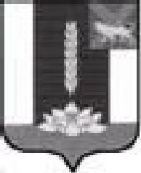 ДУМА ЧЕРНИГОВСКОГО РАЙОНА__________________________________________________________________РЕШЕНИЕПринято Думой Черниговского района26 сентября 2018 годаРуководствуясь Федеральным законом от 06.10.2003 № 131-ФЗ «Об общих принципах организации местного самоуправления в Российской Федерации», Уставом Черниговского муниципального района, в связи с изменением в законодательстве Дума Черниговского района: 1. Внести в решение Думы Черниговского района от 14.12.2015 № 09-НПА «Об органах с правом юридического лица в структуре Администрации Черниговского муниципального района» следующие изменения:Приложение 2 к решению изложить в редакции приложения 1 к настоящему решению. 2. Настоящее Решение вступает в силу с момента опубликования в «Вестнике нормативных актов Черниговского района» приложении к газете «Новое время».Глава Черниговского района                                                              В.Н. Сёмкин27 сентября 2018 года№ 118-НПА Приложение 1 к решению Думы Черниговского районаот 27.09.2018 № 118-НПАПриложение 2 к решению Думы Черниговского районаот 14.12.2015 № 09-НПАПОЛОЖЕНИЕОБ УПРАВЛЕНИИ ОБРАЗОВАНИЯ АДМИНИСТРАЦИИ ЧЕРНИГОВСКОГО МУНИЦИПАЛЬНОГО РАЙОНА Раздел 1. Общие положения1. Управление образования администрации Черниговского муниципального района (далее - Управление образования) является отраслевым (функциональным) органом администрации Черниговского муниципального района, осуществляющим управление в сфере образования, обеспечивающим реализацию исполнительно-распорядительных функций и полномочий органа местного самоуправления - администрации Черниговского муниципального района в сфере образования.2. Настоящее Положение определяет полномочия, компетенцию, функции и ответственность Управления образования по управлению системой образования на территории Черниговского муниципального района для эффективного функционирования и развития системы образования.3. Полное наименование отраслевого (функционального) органа администрации Черниговского муниципального района: Управление образования Администрации Черниговского муниципального района.Сокращенное наименование отраслевого (функционального) органа администрации Черниговского муниципального района: УО Администрации Черниговского района.4. В своей деятельности Управление образования руководствуется Конституцией Российской Федерации, федеральным законодательством Российской Федерации, Указами Президента Российской Федерации, постановлениями и распоряжениями Правительства Российской Федерации, законодательством Приморского края, Уставом Черниговского муниципального района, нормативными правовыми актами органов местного самоуправления Черниговского муниципального района и настоящим Положением.5. Управление образования подотчётно и подконтрольно главе Черниговского муниципального района.По вопросам, отнесённым к ведению исполнительного органа государственной власти Приморского края, осуществляющего управление в сфере образования, Управление образования подотчётно Департаменту образования и науки Приморского края.6. Управление образования в своей деятельности взаимодействует с органами исполнительной власти Приморского края, отраслевыми (функциональными) органами администрации Черниговского муниципального района, предприятиями, организациями и учреждениями, расположенными и действующими на территории Черниговского муниципального района.7. Управление образования обладает правами юридического лица, вправе заключать муниципальные контракты и договоры, нести обязанности, выступать истцом и ответчиком в суде.8. Управление образования имеет самостоятельный баланс, бюджетную смету, лицевые счета, открытые в соответствии с законодательством Российской Федерации, печать со своим полным наименованием и изображением герба Черниговского муниципального района, иные печати, штампы и бланки со своим наименованием.9. Штатные работники Управления образования являются муниципальными служащими, на которых распространяются положения Федеральных законов от 02.03.2007 № 25-ФЗ «О муниципальной службе в Российской Федерации», от 06.10.2003 № 131 -ФЗ «Об общих принципах организации местного самоуправления в Российской Федерации», закона Приморского края от 04.06.2007 № 82-КЗ «О муниципальной службе в Приморском крае».10. Финансовое обеспечение деятельности Управления образования осуществляется за счет средств бюджета Черниговского муниципального района на основании бюджетной сметы.11. Юридический и фактический адрес Управления образования: 692372, Приморский край, с. Черниговка, улица Буденного, 23.Раздел 2. Полномочия Управления образования1. К полномочиям Управления образования относятся:1) организация предоставления общедоступного и бесплатного дошкольного, начального общего, основного общего, среднего общего образования по основным общеобразовательным программам в муниципальных образовательных организациях (за исключением полномочий по финансовому обеспечению реализации основных общеобразовательных программ в соответствии с федеральными государственными образовательными стандартами);2) организация предоставления дополнительного образования в муниципальных образовательных организациях (за исключением дополнительного образования, финансовое обеспечение которого осуществляется органами государственной власти субъекта Российской Федерации);3) создание условий для осуществления присмотра и ухода за детьми, содержания детей в муниципальных образовательных организациях;4)  организация отдыха детей в каникулярное время;5) учёт детей, подлежащих обучению по образовательным программам дошкольного, начального общего, основного общего и среднего общего образования, закрепление муниципальных образовательных организаций за конкретными территориями Черниговского муниципального района;6) реализация единой государственной политики в сфере образования, образовательной политики Приморского края на территории Черниговского муниципального района;7) обеспечение содержания зданий и сооружений муниципальных образовательных организаций, обустройство прилегающих к ним территорий.2. Управление образования осуществляет иные полномочия, установленные федеральными законами от 29 декабря 2012 года N 273-ФЗ "Об образовании в Российской Федерации", от 6 октября 2003 года N 131-ФЗ "Об общих принципах организации местного самоуправления в Российской Федерации", в сфере образования.Раздел 3. Функции Управления образования1. Управление образования в соответствии с возложенными на него полномочиями осуществляет выполнение следующих функций:1) разработка и реализация планов и программ комплексного социально-экономического развития Черниговского района в сфере образования;2) разработка и реализация муниципальных программ в области образования с учётом социально-экономических особенностей Черниговского района;3) планирование, организация, регулирование и контроль деятельности образовательных учреждений в целях осуществления единой государственной политики в области образования на территории Черниговского района;4) изучение и анализ потребностей и запросов населения Черниговского района в сфере образования;5) участие в разработке проектов муниципальных правовых актов Черниговского района по вопросам, отнесённым к полномочиям Управления образования;6) разработка и издание локальных актов, регламентирующих функционирование и развитие Управления образования и образовательных учреждений;7) осуществление выполнения части функций и полномочий учредителя образовательных учреждений Черниговского района, в том числе:а) осуществление комплекса юридических и организационных мер, связанных с созданием, реорганизацией, изменением типа и ликвидацией образовательных учреждений, а также с созданием или ликвидацией филиалов образовательных учреждений, открытия или закрытия их представительств;б) назначение руководителей образовательных учреждений и освобождение их от должности.в) заключение, внесение изменений (дополнений) и прекращение трудовых договоров с руководителями образовательных учреждений;г) утверждение должностных инструкций руководителей образовательных учреждений;д) заключение соглашений и договоров о взаимодействии с образовательными учреждениями;е) формирование и утверждение муниципальных заданий на оказание муниципальных услуг (выполнение работ) образовательными учреждениями в соответствии с основными видами деятельности, предусмотренными уставами указанных учреждений, внесение в них изменений и дополнений, осуществление контроля за выполнением муниципальных заданий;ж) определение порядка составления и утверждения плана финансово-хозяйственной деятельности образовательных учреждений в соответствии с требованиями, установленными законодательством;з) осуществление финансового обеспечения выполнения муниципальных заданий на оказание муниципальных услуг (выполнение работ) образовательными учреждениями;и) мониторинг финансово-хозяйственной деятельности образовательных учреждений, учёт кредиторской и дебиторской задолженности;к) обеспечение организации и контроля учёта детей, подлежащих обязательному обучению в образовательных учреждениях, реализующих программы общего образования, а также обеспечение организации и контроля учёта детей, получающих услугу дошкольного образования в учреждениях, реализующих основную общеобразовательную программу дошкольного образования;л) установление правил (порядка) приёма и обеспечение контроля за приёмом детей в образовательные учреждения, а также размера платы, взимаемой с родителей (законных представителей), за содержание ребёнка в муниципальных образовательных учреждениях, реализующих основную общеобразовательную программу дошкольного образования;м) управление комплексом мероприятий по проведению текущего ремонта зданий образовательных учреждений и благоустройству прилегающих к ним территорий;н) осуществление контроля и иных мероприятий по сохранности муниципального имущества, закрепленного на праве оперативного управления за образовательными учреждениями;о) осуществление иных функций и полномочий учредителя, установленных действующим законодательством Российской Федерации.8) рассмотрение обращений граждан в порядке, установленном Федеральным законом от 02.05.2006 N 59-ФЗ "О порядке рассмотрения обращений граждан Российской Федерации";9) осуществление контроля за организацией питания обучающихся и воспитанников в образовательных учреждениях;10) информационное обеспечение образовательных учреждений в пределах своих полномочий;11) осуществление в пределах компетенции сбора, обработки, анализа информации, отчётов о деятельности, предоставление их в исполнительные органы власти Приморского края, в администрацию Черниговского района;12) оказание содействия образовательным учреждениям в комплектовании их педагогическими кадрами. Формирование банка данных потребности в педагогических кадрах;13) координация деятельности образовательных учреждений по организации повышения квалификации и профессиональной переподготовки педагогических и руководящих работников;14) представление материалов на работников образовательных учреждений и работников Управления образования к присвоению почетных званий, к награждению государственными наградами Российской Федерации, отраслевыми и иными наградами;15) организация, подготовка и проведение научно-практических конференций, совещаний, семинаров по актуальным вопросам развития системы образования, конкурсов профессионального мастерства и иных мероприятий в сфере образования;16) организация и координация деятельности образовательных учреждений по выявлению, поддержке и сопровождению одарённых детей;17) организация и координация деятельности образовательных учреждений по профилактике правонарушений и преступлений среди несовершеннолетних;18) осуществление функций органа контроля за реализацией права граждан на получение обязательного общего образования, в том числе:а) организация работы по профилактике беспризорности, безнадзорности, социальных патологий в детской и подростковой среде в рамках своей компетенции совместно с другими органами и учреждениями системы профилактики. Предоставление согласия на оставление общеобразовательного учреждения несовершеннолетним, достигшим возраста 15 лет, до получения им обязательного общего образования;б) ведение учёта несовершеннолетних, не посещающих или систематически пропускающих по неуважительным причинам занятия в образовательных учреждениях;в) организация работы психолого-медико-педагогической комиссии в целях выявления несовершеннолетних, имеющих отклонения в развитии или поведении, проведение их комплексного обследования и подготовка рекомендаций по оказанию им психолого-медико-педагогической помощи и определение форм дальнейшего обучения и воспитания;г) выдача разрешения общеобразовательным учреждениям на приём детей, не достигших возраста шести лет шести месяцев, при отсутствии противопоказаний по состоянию здоровья.19) выполнение функций главного распорядителя бюджетных средств для образовательных учреждений, в том числе:а) обеспечение результативности, адресности и целевого характера использования бюджетных средств в соответствии с утверждёнными бюджетными ассигнованиями и лимитами бюджетных обязательств;б) формирование перечня подведомственных ему распорядителей и получателей бюджетных средств;г) ведение реестра расходных обязательств, подлежащих исполнению, в пределах утверждённых лимитов бюджетных обязательств и бюджетных ассигнований;д) составление, утверждение и ведение бюджетной росписи, распределение бюджетных ассигнований, лимитов бюджетных обязательств по подведомственным распорядителям и получателям бюджетных средств и исполнение соответствующей части бюджета;е) внесение предложений по формированию и изменению лимитов бюджетных обязательств;ж) внесение предложений по формированию и изменению сводной бюджетной росписи;з) обеспечение контроля за соблюдением получателями субвенций, межбюджетных субсидий и иных субсидий условий, установленных при их предоставлении;и) формирование бюджетной отчётности главного распорядителя бюджетных средств.20) участие в формировании проекта бюджета Черниговского района по отрасли образования и его последующей корректировке;21) осуществление деятельности по предоставлению муниципальных услуг по запросам заявителей в пределах полномочий;22) осуществление иных функций в соответствии с действующим законодательством Российской Федерации.Раздел 4. Права и обязанности Управления образования1. Управлению образования для осуществления возложенных на него полномочий и функций предоставлено право:1) разрабатывать годовые, среднесрочные и долгосрочные программы развития образования в Черниговском районе;2) запрашивать и получать в установленном порядке у государственных органов исполнительной власти Приморского края, отраслевых (функциональных) органов администрации Черниговского района, учреждений и организаций всех форм собственности сведения, материалы, документы, необходимые для осуществления своей деятельности;3) издавать в пределах своих полномочий приказы, распоряжения, разрабатывать положения, инструкции, методические рекомендации, регулирующие вопросы образования на территории Черниговского района, а также вопросы организационного характера и финансово-хозяйственной деятельности Управления образования и образовательных учреждений, обязательные для исполнения образовательными учреждениями;4) вносить предложения в государственные органы и органы местного самоуправления Черниговского района по развитию и функционированию системы образования;5) участвовать в разработке проектов муниципальных нормативных правовых актов органов местного самоуправления Черниговского района, затрагивающих сферу образования;6) создавать методические советы, межведомственные комиссии, экспертные и рабочие группы, проводить совещания и семинары по вопросам, входящим в компетенцию Управления образования, с приглашением высококвалифицированных специалистов различного профиля;7) осуществлять контроль за исполнением муниципальных нормативных правовых актов органов местного самоуправления Черниговского района в сфере образования.2. Управление образования обязано:1) осуществлять функции получателя и главного распорядителя бюджетных средств, предусмотренных на реализацию возложенных на Управление образования функций и полномочий, установленных бюджетным законодательством, а также полномочия главного администратора доходов бюджета Черниговского района по закрепляемым за ним видам доходов;2) расходовать как главному распорядителю бюджетных средств средства бюджета Черниговского района в соответствии с утвержденными бюджетными ассигнованиями и лимитами бюджетных средств;3) осуществлять бухгалтерский учёт финансово-хозяйственной и иной деятельности, вести статистическую отчётность, отчитываться по результатам деятельности и использованию имущества в установленном порядке;4) предоставлять государственным органам информацию в случаях и в порядке, предусмотренных законодательством;3. Управление образования не вправе самостоятельно привлекать заёмные средства, предоставлять гарантии, поручительства, принимать на себя обязательства третьих лиц.Раздел 5. Организация деятельности Управления образования1. Управление образования возглавляет начальник Управления образования администрации Черниговского района, (далее - начальник управления образования), назначаемый на должность и освобождаемый от должности главой Черниговского района.2. Начальник Управления образования подчиняется главе Черниговского района.3. Начальник Управления образования на принципах единоначалия:1) осуществляет общее руководство деятельностью Управления образования, без доверенности действует от имени Управления образования, представляет его интересы во всех организациях, учреждениях, государственных органах и органах местного самоуправления, судебных органах;2) назначает на должность и освобождает от должности руководителей образовательных учреждений по согласованию с главой Черниговского района;3) заключает, вносит изменения (дополнения) и расторгает трудовые договоры с руководителями образовательных учреждений в соответствии с законодательством Российской Федерации;4) утверждает должностные инструкции руководителей образовательных учреждений;5) осуществляет приём на работу и увольнение работников Управления образования;6) распределяет обязанности между работниками Управления образования, утверждает должностные инструкции работников Управления образования, а также осуществляет другие полномочия работодателя в отношении работников Управления образования;7) заключает муниципальные контракты, договоры и соглашения с физическими и юридическими лицами по вопросам, входящим в компетенцию Управления образования;8) издаёт приказы и распоряжения по вопросам, отнесённым к компетенции Управления образования;9) утверждает штатное расписание, структуру и бюджетную смету расходов на содержание Управления образования в пределах выделяемых бюджетных ассигнований, утверждённых на соответствующий период;10) обеспечивает в пределах компетенции Управления образования исполнение законов Российской Федерации и Приморского края, Устава Черниговского района и муниципальных нормативных правовых актов органов местного самоуправления Черниговского района;11) обеспечивает в Управлении образования и координирует в образовательных учреждениях исполнение трудового законодательства;12) принимает меры по предотвращению коррупции;13) осуществляет иные полномочия предусмотренные должностной инструкцией и муниципальными правовыми актами органов местного самоуправления Черниговского района.4. Начальник Управления образования несёт персональную ответственность за выполнение Управлением образования полномочий и осуществление функций.5. Начальник Управления образования имеет заместителя, который в случае его отсутствия либо невозможности исполнения им должностных обязанностей в полном объёме осуществляет его полномочия. В случае отсутствия заместителя начальника Управления образования его функции выполняет один из специалистов, назначенный распоряжением главы Черниговского района.Раздел 6. Реорганизация, ликвидация Управленияобразования, внесение изменений в настоящее Положение1. Реорганизация и ликвидация Управления образования осуществляется в порядке, установленном законодательством Российской Федерации, муниципальными правовыми актами органов местного самоуправления Черниговского муниципального района.2. Внесение изменений в настоящее Положение осуществляется нормативным правовым актом администрации Черниговского района.ПОЯСНИТЕЛЬНАЯ ЗАПИСКАК проекту решения Думы Черниговского района «О внесении изменений в Решение  Думы Черниговского района от 14.12.2015 № 9-НПА «Об органах с правом юридического лица в структуре Администрации  Черниговского муниципального района».В целях повышения качества нормативных правовых актов Думы
Черниговского муниципального района, руководствуясь Федеральным законом от 06.10.2003 № 131-ФЗ «Об общих принципах организации местного самоуправления в Российской Федерации», Уставом Черниговского муниципального района, в связи с изменением в законодательстве предлагается к принятию проект указанного решения.Проект не содержит коррупциогенных факторов.Начальник Управления образования                                       С.М. СысоловФИНАНСОВО-ЭКОНОМИЧЕСКОЕ ОБОСНОВАНИЕПринятие проекта решения Думы Черниговского района «О внесении изменений в Решение Думы Черниговского района от 14.12.2015 № 9-НПА «Об органах с правом юридического лица в структуре Администрации Черниговского муниципального района» не потребует дополнительных финансовых затрат за счет средств районного бюджета.Глава Черниговского района                                                      В.Н. СёмкинПЕРЕЧЕНЬмуниципальных  правовых актов, подлежащих признанию утратившими силу, приостановлению, изменению, дополнению или принятию в связи с принятием данного проекта решенияВ связи с принятием проекта решения Думы Черниговского района «О внесении изменений в Решение Думы Черниговского района от 14.12.2015 № 9-НПА «Об органах с правом юридического лица в структуре Администрации Черниговского муниципального района» считать утратившим силу приложение 2 к Решению  Думы Черниговского района от 14.12.2015 № 9-НПА «Об органах с правом юридического лица в структуре Администрации  Черниговского муниципального района». Начальник Управления образования                                       С.М. СысоловО внесении изменений в решение Думы Черниговского района от 14.12.2015 № 09-НПА «Об органах с правом юридического лица в структуре Администрации Черниговского муниципального района»